Publicado en Madrid/Granada el 08/08/2019 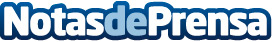 7 mitos y verdades sobre las enfermedades mitocondriales según Jan TesarikLas últimas investigaciones ayudan a entender mejor el papel de las mitocondrias en el envejecimiento y en diferentes patologías, y abren nuevas vías para el desarrollo de nuevas terapias que permitan evitar los problemas de salud relacionados con un malfuncionamiento de las mitocondriasDatos de contacto:María de la Plaza620 07 93 29Nota de prensa publicada en: https://www.notasdeprensa.es/7-mitos-y-verdades-sobre-las-enfermedades Categorias: Nacional Medicina Sociedad Madrid Andalucia Otras ciencias http://www.notasdeprensa.es